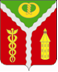 АДМИНИСТРАЦИЯ ГОРОДСКОГО ПОСЕЛЕНИЯ ГОРОД КАЛАЧКАЛАЧЕЕВСКОГО МУНИЦИПАЛЬНОГО РАЙОНАВОРОНЕЖСКОЙ ОБЛАСТИП О С Т А Н О В Л Е Н И Е«23» января 2023 г. 	№ 16г. Калач О внесении изменений в постановление администрации городского поселения город Калач от 31.03.2017 № 129 «О создании комиссии по проведению торгов (аукционов) по продаже находящихся в муниципальной собственности земельных участков, а также земельных участков, государственная собственность на которые не разграничена или продаже права на заключение договоров аренды таких земельных участков» (в редакции постановлений от 18.07.2017 № 355, от 20.06.2019 № 267, от 20.04.2021 № 147, от 27.10.2021 №458, от 11.04.2022 № 152)В целях реализации прав на земельные участки, находящиеся в собственности городского поселения город Калач Калачеевского муниципального района Воронежской области, а также земельных участков, государственная собственность на которые не разграничена в городском поселении город Калач Калачеевского муниципального района Воронежской области, в связи с кадровыми изменениями, администрация городского поселения город Калачп о с т а н о в л я е т:1. Внести изменения в постановление администрации городского поселения город Калач от 31.03.2017 № 129 «О создании комиссии по проведению торгов (аукционов) по продаже находящихся в муниципальной собственности земельных участков, а также земельных участков, государственная  собственность на которые не разграничена или продаже права на заключение договоров аренды таких земельных участков» (в редакции постановлений от 18.07.2017 № 355, от 20.06.2019 № 267, от 20.04.2021 № 147, от 27.10.2021 № 458, от 11.04.2022 № 152) , изложив п. 1 в следующей редакции:«1. Создать комиссию по проведению торгов (аукционов) по продаже земельных участков или права на заключение договоров аренды земельных участков, находящихся в муниципальной собственности или государственная собственность на которые не разграничена, в городском поселении город Калач Калачеевского муниципального района Воронежской области (далее – комиссия), в соответствии со ст. 39.11 и ст. 39.12 Земельного кодекса Российской Федерации в следующем составе:Крамарева И.С. – заместитель администрации городского поселения город Калач Калачеевского муниципального района Воронежской области, председатель комиссии;Подобашева О.А. – заместитель директора казенного учреждения «Управление городского хозяйства» городского поселения город Калач Калачеевского муниципального района Воронежской области, заместитель председателя комиссии;Тиванова И.Н. – главный инженер казенного учреждения «Управление городского хозяйства» городского поселения город Калач Калачеевского муниципального района Воронежской области, секретарь комиссии.Члены комиссии:Киселева С.С. – начальник сектора финансово-экономического учета и отчетности администрации городского поселения город Калач Калачеевского муниципального района Воронежской области;Малева Т.В. – директор казенного учреждения «Управление городского хозяйства» городского поселения город Калач Калачеевского муниципального района Воронежской области;Небогина М.Г. – главный инженер казенного учреждения «Управление городского хозяйства» городского поселения город Калач Калачеевского муниципального района Воронежской области.».2. Опубликовать настоящее постановление в официальном периодическом печатном издании «Вестник муниципальных правовых актов городского поселения город Калач Калачеевского муниципального района Воронежской области» и в сети Интернет на официальном сайте администрации городского поселения город Калач Калачеевского муниципального района Воронежской области.3. Сектору аппарата администрации городского поселения город Калач Калачеевского муниципального района Воронежской области ознакомить с настоящим постановлением членов комиссии, под личную подпись.4. Контроль за исполнением настоящего постановления оставляю за собой.Глава администрациигородского поселения город КалачД.Н. Дудецкий